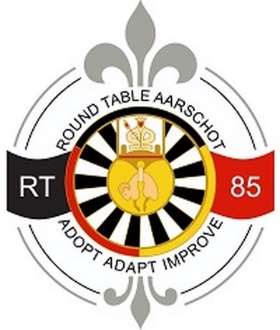 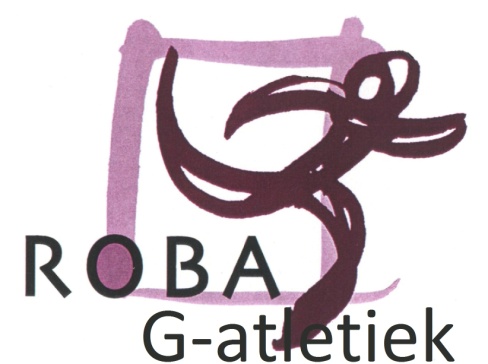 3de ROBAlympics  ZONDAG 11 JUNI 2023ATLETIEKPISTE aan het Sportcentrum De Tumkens te Betekom voor atleten en personen met een verstandelijke beperking / autismeBeste clubverantwoordelijke, begeleider, ouder,Graag nodigen wij uw uit om op ZONDAG 11 JUNI 2023 deel te nemen aan onze 3de Robalympics voor personen met een beperking op de atletiekpiste aan het Sportcentrum De Tumkens, Pastoor Pitetlaan 30, 3130 Betekom. Het eerste startschot wordt gegeven om 10.30 uur.Alle teams worden om 10.00 uur in Betekom verwacht.Het einde van de meeting is voorzien om 16.30 uur.Deelname aan deze wedstrijd is volledig gratis!!Elke deelnemer ontvangt een herinneringsmedaille en naturaprijs, alsook drank- en eetbons.Het inschrijvingsformulier moet ten laatste zondag 28 mei 2023 in het bezit zijn van ROBA.Via e-mail : roba.g.atletiek@gmail.comMogen we vragen aan de atletiek clubs om zoveel mogelijk in te schrijven via atletiek nuBelangrijk: elke atleet mag maximaal aan 3 individuele proeven deelnemen.De 1500m mag met ondersteunende begeleiding gelopen worden (vermelden op het formulier). Deze G-atletiekmeeting is een organisatie van ROBA en Ronde Tafel 85, met ondersteuning van Sport Vlaanderen en de gemeente Begijnendijk. Meer info nodig?Van Camp Wim – 0473/477975 – roba.g.atletiek@gmail.com INSCHRIJVING 3de ROBAlympics – Zondag 11 juni 2023Opmerkingen : AMH Start MET startblokken en kogel met off. gewicht, Recrea Start ZONDER startblokkenElke atleet mag maximaal aan 3 individuele proeven deelnemen. Mogen wij je vragen om je keuze aan te duiden door de tijd of de prestatie per proef in te vullen, zodat we gelijkwaardige reeksen kunnen opstellen (heb je geen tijd of prestatie, vul dan X in) Aflossingen inschrijven kan ter plaatse voor 14uUiterste inschrijvingsdatum : Zondag 28 Mei 2023 via e-mail : roba.g.atletiek@gmail.com Aflossing 4x100Aflossingen kunnen vooraf of ter plaatse voor 14u ingediend wordenCLUB:AANTAL BEGELEIDERS: CONTACTPERSOON:E-MAIL:ADRES:TELEFOON:POSTCODE:GSM:GEMEENTE:OPMERKING: NAAM & VOORNAAMM / VVALnr.AMH/ RECREAGEBOORTEJAAR60MeterRecrea100Meter200Meter400Meter       1500MeterVortexWerpenRecreaKogeloff. gewicht volgens categorie ofRecreaSoftbalWerpenRecreaverspringenverspringenNAAM & VOORNAAMM / VVALnr.AMH/ RECREAGEBOORTEJAAR60MeterRecrea100Meter200Meter400Meter       1500MeterVortexWerpenRecreaKogeloff. gewicht volgens categorie ofRecreaSoftbalWerpenRecreamet aanloopzonder aanloop4x100Club:Naam loperWedstrijdnr.Loper 1Loper 2Loper 3Loper 44x100Club:Naam loperWedstrijdnr.Loper 1Loper 2Loper 3Loper 4